CultuurbeleidsplanOBS Annie M.G. Schmidt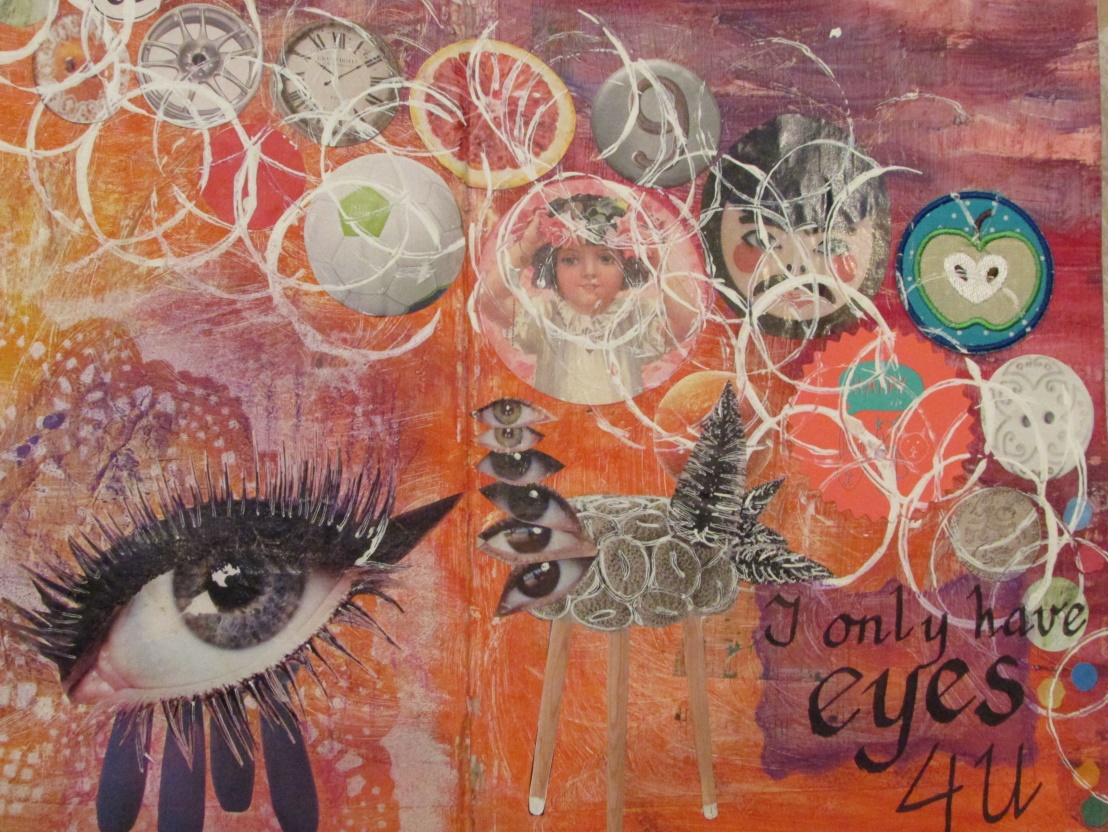 Taal en cultuur gaan hand in handIngrid TiemsMaart 2016InhoudInleiding										 	3Het cultuurplan van de Annie M.G. Schmidtschool						4Doel van het cultuurplan	De school, het schoolbeleid en de schoolvisie					             	De Annie M.G. Schmidtschool, een beschrijving	Algemene visie van de schoolKernwaarden van de school							Het hoger doel van de school							Het gewaagde doel van de schoolVisie op cultuuronderwijs								Doelen en speerpunten ten aanzien van cultuureducatie				Cultuur op school, beginsituatie en gewenste situatie					7Ambitieniveau, doel en bereik van cultuur op schoolScenarioCultuureducatie; doel of middel?Bereik en verankering van cultuuronderwijs binnen de schoolVerankering van cultuureducatie-activiteiten in het lesprogrammaMethodesLeerlijnenCultuureducatie in projectenCultuureducatie in combinatie met andere leergebiedenCulturele hoogtepuntenVoorzieningen op het gebied van cultuurSpecifieke expertise van de teamledenInrichting en faciliteiten van de schoolVoorzieningen in de omgeving van de schoolBuitenschoolse partnersOrganisatie en taakverdeling								14De ICC-erTaakverdelingTaken directieTaken ICC-erTaken groepsleerkrachtenExterne professionals of amateursGeldbronnen										16VELO-geldenPrestatieboxAndere geldbronnenSuccesindicatoren										17PDCA-cyclusSuccesindicatorenEvaluatieOp directieniveauOp teamniveauActiviteiten door de leerkrachtenMet de leerlingenActieplan											19InleidingDe OBS Annie M.G. Schmidt zit middenin een veranderingsproces. Er wordt hard gewerkt aan het herzien van de visie en de missie. Dat betekent dat ook de visie op het kunst- en cultuuronderwijs herzien zal worden. In het verleden heeft de OBS Annie M.G. Schmidt zich geprofileerd als een kunstmagneetschool. In de afgelopen jaren is er veel gebeurd binnen de school, waaronder veel personeelswisselingen. Hierdoor is het kunstmagneetprincipe op de achtergrond geraakt. De school is in het afgelopen jaar vooral bezig geweest met een herziening van de visie. Het cultuurplan voor de toekomst moet passen binnen de herziene visie van de school.In hoofdstuk 1 wordt een korte geschiedenis van het ontstaan van de school verteld. In hoofdstuk 2 wordt uitgelegd hoe de huidige stand van zaken wat betreft het cultuuronderwijs van de school is en wordt vooruitgekeken naar de toekomstige situatie. Het plan is geschreven voor een periode van vier jaar (2015-2019) en loopt gelijk met het schoolplan voor dezelfde periode.In hoofdstuk 3 staan de afspraken vermeld over ureninzet en communicatie naar het team.In hoofdstuk 4 is de financiële situatie uitgewerkt.In hoofdstuk 5 worden mogelijke succesindicatoren uitgewerkt en wordt aangegeven hoe het plan in de komende jaren geëvalueerd gaat worden, zowel op korte termijn (elk jaar) en op lange termijn (aan het eind van de looptijd van het plan).Tot slot worden in hoofdstuk 6 concrete plannen en actiepunten uitgewerkt.Het cultuurplan van de Annie M.G. SchmidtschoolDoel van het cultuurplanHet doel van dit cultuurplan is om richting te geven aan de ontwikkeling van de OBS Annie M.G. Schmidt tot een school waar o.a. kunst- en cultuureducatie is ingebed in het gehele onderwijs, al dan niet onder de noemer kunstmagneetschool. Kunst- en cultuureducatie wordt als zeer belangrijk ervaren, maar de school is op dit moment nog zoekende naar de juiste vorm waarin dit aangeboden moet worden. Na een stormachtige periode in de afgelopen jaren is de school bezig om zich verder te ontwikkelen. De visie van de school is onder de loep genomen en daarmee samenhangend is het ook tijd om de visie op kunst- en cultuureducatie te herzien en een daarbij horend cultuurbeleid op te stellen. De school zit nog middenin het traject van visieontwikkeling en het is daarom ook nog niet mogelijk een vaststaande visie te beschrijven op kunst- en cultuureducatie. Bij de eerste evaluatie van het cultuurplan zal hiernaar ook expliciet gekeken moeten worden en zal het plan daarop aangepast moeten worden. Dit plan gaat uit van de eerste ontwikkelingen die in gang zijn gezet en er is gebruik gemaakt van het schoolplan 2015-2019 en het jaarplan 2015-2016. Verder is er gebruik gemaakt van voorgaande plannen en stukken die betrekking hebben op de ontwikkeling van de school tot een kunstmagneetschool. Dit plan is geschreven in het kader van de cursus interne cultuurcoördinator.De school, het schoolbeleid en de schoolvisieDe Annie M.G. Schmidtschool, een beschrijvingObs Annie M.G. Schmidt is ontstaan uit een fusie van twee scholen; in 1998 gehuisvest in een nieuw gebouw. Toen is ook de nieuwe naam van de school bedacht. Op dat moment was er geen relatie tussen de naam en cultuureducatie. In 2003 was het leerlingaantal dusdanig laag, dat het voortbestaan van de school in gevaar kwam; op dit moment startte de ontwikkeling tot Kunstmagneetschool en Brede School. Op dit moment zitten er 126 leerlingen op de school waarvan ongeveer 35 % van niet-westerse ouders.Demografische gegevensNaar verwachting zal het aantal kinderen in de basisschoolleeftijd in de wijk de komende jaren gelijk blijven. Waarschijnlijk zal onze schoolpopulatie ook niet veel veranderen.Herkomst wijkbewonersDe Hengelose Es is een multiculturele wijk. De Annie M.G. Schmidtschool is ook een multiculturele school. De grote diversiteit van de wijk wordt als positief ervaren. 1.2.2. Algemene visie van de schoolDe visie van OBS Annie M.G. Schmidt is een samenhangend geheel van uitspraken over kernwaarden, een hoger doel, een gewaagd doel en kernkwaliteiten binnen de school. De school stelt kinderen in staat hun talenten te ontdekken, zodat ze voldane individuen en actieve, betrokken burgers kunnen worden. Ieder kind is uniek en heeft andere talenten en interesses. Ieder kind leert op zijn eigen manier en in zijn eigen tempo. Het contact tussen leerkracht en leerling is daarbij het belangrijkst. Dat wat belangrijk is voor de leerling is de basis van ons onderwijs. Om tegemoet te komen aan al deze punten en ervoor te zorgen dat ieder kind zijn eigen talenten kan ontdekken en ontwikkelen, streven de school er in het onderwijs naar:een breed en rijk lesprogramma (taal, rekenen, kunst, natuurwetenschap, menswetenschap en lichamelijke opvoeding);persoonlijk onderwijs: aandacht voor verschillende leerstijlen en leerniveaus;dynamisch onderwijs: samenwerking en interactie tussen leerlingen, leerkrachten met verschillende expertises, (culturele) instellingen en de beroepspraktijk.“Creativiteit in het ontwikkelen van nieuwe ideeën” wordt gezien als één van de belangrijkste eigenschappen. De toekomst vraagt van leerlingen dat ze andere vaardigheden leren dan we tot nog toe (deels) gewend waren, namelijk creativiteit, probleemoplossend vermogen, samenwerken, sociale en culturele vaardigheden, communiceren, kritisch denken en ict-geletterdheid. Daarnaast wordt van de school een impuls gevraagd in het taalonderwijs. Begrijpend lezen en woordenschatontwikkeling zijn op dit moment speerpunten van de school. Daar wordt veel extra tijd in geïnvesteerd. Het beleidsplan cultuur en het taalbeleidsplan moeten een verbinding krijgen. De taalontwikkeling moet en kan ook bevorderd worden door gebruik te maken van de culturele vakken. De rode draad in ons lesprogramma is creativiteit:het proces om zowel originele als waardevolle ideeën te ontwikkelen;een proces dat in elk vak mogelijk is: taal, wiskunde, wetenschap, technologie, kunst, etc.;origineel denken en kritisch beoordelen of je werk de juiste vorm aanneemt;verfijnen, testen en focussen van en op wat je doet;een honger naar ontdekking en een passie voor het werk zelf.Als leerlingen gemotiveerd zijn om te leren, ontwikkelen ze vanzelf de vaardigheden die ze nodig hebben om het werk goed te kunnen doen. Hoe groter hun creatieve ontwikkeling, hoe beter ze de vaardigheden beheersen, hoe beter ze hun werk kunnen uitvoeren. Zo kunnen de leerlingen na acht jaar op de school vol zelfvertrouwen de volgende stap maken in hun schoolloopbaan en algehele ontwikkeling.Kernwaarden van de schoolHet team heeft gezamenlijk de volgende kernwaarden geformuleerd:Betrokkenheid: De school heeft een betrokken team; betrokken naar elkaar, onze leerlingen, de ouders, de samenwerkingspartners en de buurt. Er is een gezamenlijke verantwoordelijkheid voor het realiseren van de doelstellingen.Vertrouwen: Vertrouwen is de basis voor alles wat we doen. Vertrouwen gaat over: veiligheid, pedagogisch klimaat en verantwoording nemen. Creativiteit: Creativiteit staat voor denken in oplossingen, out of the box denken, ruimte bieden voor zelfsturing en zelforganisatie. Het leidt naar meer plezier, energie, nieuwe inzichten en betere resultaten.Inspiratie: Er is een klimaat in de school waarin alle talenten zoveel mogelijk tot hun recht komen en waar talenten gebruikt worden om persoonlijke en gemeenschappelijke doelen te bereiken. Door open te staan voor nieuwe ideeën, opvattingen en invalshoeken worden leerlingen en teamleden geïnspireerd zich verder te ontwikkelen.Authenticiteit: Iedereen mag zichzelf zijn en zichzelf ontdekken. Het geeft inzicht in talenten om doelen te bereiken. Hiervoor is zelfvertrouwen, autonomie en reflecterend vermogen nodig. Zelfredzaamheid: De leerlingen moeten zelfstandige, begripvolle en respectvolle burgers worden. Ze moeten leren keuzes te maken, probleemoplossend te denken en verantwoordelijkheid te nemen.Het hoger doel van de schoolDe school heeft een hoger doel voor het onderwijs opgesteld: De school stelt alle leerlingen in staat om al hun talenten (ook binnen de cultuureducatie) te ontdekken, zodat ze voldane individuen en betrokken burgers kunnen worden. Het gewaagde doel van de schoolDe school heeft een gewaagd doel voor het onderwijs opgesteld: In 2020 staat OBS Annie M.G. Schmidt bekend als dé school waar kinderen optimaal worden uitgedaagd om hun talenten te ontwikkelen met creativiteit in alle opzichten als rode draad van het onderwijs.Dit gewaagde doel is ook het uitgangspunt voor de cultuureducatie in de komende jaren. De cultuureducatie en het taalonderwijs zijn sterk met elkaar verweven.Visie op cultuureducatieVanaf 2003 is OBS Annie M.G. Schmidt een kunstmagneetschool. Een kunstmagneetschool gebruikt kunstactiviteiten als magneet om leerlingen aan te trekken.De school heeft als ideaal om een plek te zijn waar je niet alleen leert, maar waar ook vorming en opvoeding plaats vindt. Hierbij wil de school in een doorgaande lijn van 0 tot 12 jaar bijzondere aandacht geven aan kunst- en cultuureducatie, omdat de school dat belangrijk acht voor de volledige ontwikkeling van een kind. De Annie M.G. Schmidtschool is een school die, naast de cognitieve vaardigheden, ruime aandacht heeft voor de culturele en kunstzinnige vorming van de leerlingen. Door middel van kunstzinnige oriëntatie willen we de leerlingen kennis laten maken met de kunstzinnige en culturele aspecten in hun leefwereld. Verdieping in de culturele ontwikkeling ontstaat door dit te koppelen aan de andere vakken binnen de school. De school streeft naar samenhang met alle andere vakgebieden. Het onderwijs zal daardoor meer betekenisvol worden voor de leerlingen. Dit zal gedurende het proces van het ontwikkelen van doorgaande lijnen voor kunstzinnige oriëntatie vorm moeten krijgen.Waar de school hoe dan ook voor staat is dat alle leerlingen aan het eind van groep 8 aan alle disciplines op het gebied van kunst en erfgoedonderwijs hebben gewerkt, zowel op school- als op gemeentelijk niveau. Ze hebben daardoor kennis, inzicht en vaardigheden kunnen verwerven, waarmee ze hun gedachten, gevoelens, waarnemingen en ervaringen zelf hebben kunnen vormgeven in beeldende werkstukken. Ze hebben leren reflecteren op beeldende werkstukken. Ze hebben geleerd naar de wereld om ons heen te kijken, zoals gebouwen, mode en alledaagse gebruiksvoorwerpen en beeldende kunst. Daardoor hebben ze kennis en inzicht gekregen om te ervaren dat uitbeelden en vormgeven gebonden zijn aan tijd en cultuur.Doelen en speerpunten ten aanzien van cultuureducatieDe school gebruikt de landelijke kerndoelen cultuureducatie als basis voor het cultuurplan en voor de kunst- en cultuureducatie in de school. Deze kerndoelen zijn:Kerndoel 54: De leerlingen leren beelden, taal, muziek, spel, en beweging gebruiken om er gevoelens en ervaringen mee uit te drukken en om er mee te communiceren.Kerndoel 55: De leerlingen leren op eigen werk en dat van anderen te reflecteren.Kerndoel 56: De leerlingen verwerven enige kennis over en krijgen waardering voor aspecten van cultureel erfgoed.Eén van de belangrijkste doelen van cultuureducatie is dat leerlingen cultuur en cultureel erfgoed leren waarderen en respecteren. Daarnaast leren ze dat ze er veel plezier aan kunnen beleven. Leerlingen leren ook om met beelden, taal, muziek, spel en bewegen hun gevoelens uit te drukken en om er mee te communiceren. De school vindt het van belang dat de leerlingen zoveel mogelijk gestimuleerd worden om hun eigen creativiteit te ontplooien en te ontwikkelen. Hiermee leren ze op hun eigen werk en op dat van anderen te reflecteren.Cultuur op school: beginsituatie en gewenste situatieAmbitieniveau, doel en bereik van cultuur op schoolScenarioWaar staan we?De school zit op dit moment in scenario 2: Vragen en aanbieden (van buiten naar binnen).De school wil kunst- en cultuureducatie meer inbedden in het gehele lesprogramma. Op dit moment is de constatering dat de profilering als kunstmagneetschool niet duurzaam is geweest en dat dit te maken heeft met geld, tijd en kwalificaties van het personeel.Binnen het team van de school wordt het komende schooljaar besloten hoe we ons verder gaan profileren als school waar de kunst- en cultuureducatie hoog in het vaandel staat, maar waar kritisch gekeken wordt of het haalbaar is aan alle voorwaarden te voldoen om ook nog de naam kunstmagneetschool te dragen. Het feit dat hoog ingezet wordt op taal- en woordenschatontwikkeling betekent een vermindering van de tijd die besteed kan worden aan de cultuureducatie. Een koppeling tussen beide kan het beste van twee werelden bieden.Waar gaan we naar toe?De school is pilotschool en participeert in het gemeenteproject Cultuureducatie met Kwaliteit (CmK) om uiteindelijk in scenario 3 uit te komen: Leren en ervaren (van binnen naar buiten). Het programma Cultuureducatie met kwaliteit wordt in Hengelo voor een aantal doelen in gezet. Allereerst voor het versterken van het Hengelose cultuur netwerk. Ten tweede voor de verbreding van het aanbod van het Kunst op Schoolprogramma met kern- en tussendoelen en het bieden van een voorbereidende en verwerkingsles bij een cultuurontmoeting. Dit geldt ook voor de jaarlijkse ICC wijkprojecten. Bij deze laatste projecten worden de cultuurdisciplines nog sterker op elkaar afgestemd en geïntegreerd in ‘Kunstzinnige Oriëntatie’. Ten derde voeren de pilotscholen de genoemde verbreding nog verder door, door de cultuurontmoetingen op te nemen in het schoolcurriculum en te integreren in andere vakken als rekenen, taal en de zaakvakken.De Annie M.G. Schmidtschool moet een school worden waar taalonderwijs en culturele educatie in elkaar samenvloeien. De taalontwikkeling wordt mede vormgegeven door een sterk aanbod in alle leerlijnen van het cultuuronderwijs.Cultuureducatie als doel of middel?Waar staan we nu?Op de school is creativiteit één van de kernwaarden en creatief zijn één van de kernkwaliteiten. Het doel is dan ook om de culturele vorming in al zijn facetten als één van de doelen van het onderwijs te beschouwen. Op dit moment is cultuureducatie nog vooral een middel.  Binnen het scenario van Vragen en aanbieden zijn we op zoek naar manieren en mogelijkheden om de culturele vakken meer samenhang te laten krijgen met alle andere vakken; waarbij de zaakvakken ondergeschikt zijn aan de culturele vakken. Er zal steeds meer samenhang in de leerlijnen komen, waardoor cultuureducatie verandert van middel in doel. Taalonderwijs en cultuureducatie moeten een sterk koppel worden.Waar gaan we naar toe?Ons uiteindelijke doel is om een breed en rijk lesprogramma aan te bieden waarbij taalonderwijs en culturele vorming de speerpunten vormen. In de komende jaren zullen de leerlijnen hiervoor verder uitgewerkt moeten worden. Het kunst- en cultuuronderwijs is een belangrijk onderdeel van het lesprogramma. Bereik en verankering van cultuuronderwijs binnen de schoolWaar staan we nu?Vanuit de ontwikkeling die de school heeft doorgemaakt als kunstmagneetschool, zijn er voor alle disciplines van de culturele vakken methodes en/of leerlijnen aanwezig. Door veel personele veranderingen en daardoor o.a. het wegvallen van de ICC-er worden niet alle lessen en disciplines meer aangeboden. Het kunst- en cultuuronderwijs heeft een positieve impuls nodig om weer op het oude niveau te komen. Binnen de school zijn op dit moment weer voldoende teamleden die in één van de disciplines uitblinken of daar in ieder geval veel interesse in hebben. De school maakt gebruik van alle aanwezige talenten. Voor de leerlingen is het van essentieel belang dat de taalontwikkeling gestimuleerd wordt. Er worden daarvoor extra uren in het lesprogramma gepland, wat deels ten koste gaat van de creatieve vakken.Waar gaan we naar toe?In de toekomst is het van belang om van alle vaardigheden en kennis van het team gebruik te maken om de cultuureducatie op een hoger niveau te brengen; zoals ook omschreven in scenario 3. Taalonderwijs en creatieve vakken zijn verweven met elkaar. De creatieve vakken worden ingezet om de taalverwerving en woordenschatontwikkeling positief te stimuleren. Verankering van cultuureducatie-activiteiten in het lesprogrammaMethodesWaar staan we nu?De school werkt met de methode Moet je doen. Van deze methodes worden de leerlijnen tekenen, handvaardigheid, dans, drama en muziek gevolgd. Daarnaast bedenken de leerkrachten zelf lessen en worden activiteiten georganiseerd door culturele instellingen in Hengelo. Hoe krijgt kunst- en cultuureducatie op dit moment vorm binnen de school:Er wordt voldoende tijd in het rooster ingepland voor de culturele vakken.Er wordt op de Annie M.G. Schmidtschool gewerkt met alle delen van de methode “Moet je doen”. Er wordt een koppeling gemaakt tussen de zaakvakken en de culturele vakken.Er worden elk jaar drie projecten in het kader van kunst- en cultuureducatie uitgevoerd.Er wordt minimaal één keer per jaar een bezoek gebracht aan een voorstelling, museum of culturele instelling.Op dit moment is het echter zo dat de school prioriteiten heeft moeten stellen; er moet extra ingezet worden op het taal- en begrijpend leesonderwijs; een groot deel van de leerlingen heeft hierin een achterstand die deels te verklaren is door de grote groep leerlingen met een niet Westerse achtergrond en. Dit betekent dat daar extra uren in het lesrooster voor gereserveerd moeten worden. Dit gaat deels ten koste van de uren voor de culturele vakken. Er is een goede samenwerking met de culturele instellingen in Hengelo.Waar gaan we naar toe?Het doel is om de culturele vakken meer in te bedden in het gehele onderwijs. De methode kan nog steeds gebruikt worden, maar op langere termijn zal deze methode onder de loep genomen moeten worden om te bekijken of de methode nog voldoet aan de door de school gestelde eisen aan het cultuuronderwijs en aan de kerndoelen. De samenwerking met diverse instellingen kan versterkt worden. De instellingen zetten zelf ook steeds meer in op educatieve projecten en stellen vaker een educatief medewerker aan.LeerlijnenWaar staan we nu?De school gebruikt de landelijke kerndoelen cultuureducatie als basis voor het cultuurplan en voor de kunst- en cultuureducatie in de school. De school volgt gebruikt de methode Moet je doen; niet alle leerlijnen komen voldoende aan bod. Dit hangt nog te veel af van voorkeuren en kwaliteiten van de individuele leerkracht.Waar gaan we naar toe?Alle leerlijnen uit de methode Moet je doen of een vervanger daarvan worden gevolgd. Er wordt gebruik gemaakt van de kwaliteiten en voorkeuren van leerkrachten door activiteiten groepsdoorbrekend te organiseren in de vorm van ateliers. Cultuureducatie in projectenWaar staan we nu?Elk jaar worden drie projecten uitgevoerd. De projecten duren tussen de twee en drie weken. Het eerste project is gekoppeld aan de Kinderboekenweek en het daarbij horende thema. Het tweede project wordt binnen de school uitgevoerd binnen een door het team gekozen thema (bijv. Gaudì) en het derde thema is een wijkthema waar een deel van de activiteiten door de gemeente worden verzorgd (bijv. muziek). Alle projecten hebben een openings- en slotactiviteit die past bij het gekozen thema.Waar gaan we naar toe?De mogelijkheid om een vierde project uit te voeren moet onderzocht worden. Dit kan een thema zijn dat gekoppeld wordt aan de taal- en woordenschatontwikkeling.Binnen scenario 3 is het de bedoeling om de schoolprojecten te verbreden met kerndoelen uit alle leerlijnen en tussendoelen, dit in te passen in de cultuurvakken met daarbij een voorbereiding en verwerking. Alle cultuurontmoetingen die vanuit de gemeente of een andere instelling georganiseerd gaan worden moeten aan deze eisen gaan voldoen. Het is de bedoeling dat deze ontmoetingen beter voorbereid worden en dat er vervolgens altijd een verwerking tijdens de ontmoeting of na de tijd op de school is. Cultuureducatie in combinatie met andere leergebiedenWaar staan we nu?Tijdens de projecten worden de culturele vakken gekoppeld aan de zaakvakken en andere schoolvakken. De leerkrachten maken hiervoor zelf passende lessen of gebruiken lessen uit de verschillende methodes die binnen een thema passen.Waar gaan we naar toe?De cultuurdisciplines moeten sterker op elkaar afgestemd worden, waarbij er gekeken gaat worden in hoeverre de cultuurvakken een rol kunnen spelen bij de andere schoolvakken. De cultuurontmoetingen worden meer geïntegreerd met de vakken in de kunstzinnige oriëntatie en bij taal. Mogelijkerwijs ook bij rekenen en de zaakvakken.Om bovenstaande doelen te bereiken kunnen de ICC-er en de groepsleerkrachten bijscholing gaan volgen in de kerndoelen met bijbehorende leerlijnen. Culturele hoogtepuntenWaar staan we nu?De projecten die uitgevoerd worden, zijn ook de culturele hoogtepunten van het jaar. Elk project wordt begonnen met een opening en wordt afgesloten met een voorstelling of een tentoonstelling of een andere activiteit de aansluit bij het thema. Bij zowel de opening als de sluiting worden de ouders uitgenodigd. Soms wordt voor een onderdeel een externe instantie of een deskundige gevraagd een onderdeel te verzorgen.Waar gaan we naar toe? Het is vooralsnog niet de bedoeling het aantal projecten en daarbij horende activiteiten uit te breiden. Op langere termijn kan onderzocht worden of de uitvoering van een vierde project per jaar haalbaar is.Voorzieningen op het gebied van cultuurSpecifieke expertise van de teamledenWaar staan we nu?Er is al veel expertise in huis. Alle leerkrachten hebben wel een vaardigheid, interesse of kennis over één van de disciplines. Op dit moment maakt iedereen daar vooral binnen de eigen groep gebruik van. Dat maakt dat sommige disciplines niet in alle groepen evenveel of geen aandacht krijgen. Waar gaan we naar toe?In de toekomst worden leerkrachten extra geschoold; er is vooral behoefte aan meer vaardigheden voor het vak muziek. In het kader van het programma Cultuur met Kwaliteit van de gemeente Hengelo is de school aangewezen als pilotschool om in scenario 3 te gaan functioneren. Hieraan wordt extra scholing voor het team gekoppeld en zal ook ingezet worden op het beoordelen van leeropbrengsten cultuur van individuele leerlingen en zullen deze opbrengsten in een leerlingvolgsysteem worden opgenomen. De mogelijkheid bestaat om te gaan werken met een portfolio van de leerlingen.Inrichting en faciliteiten van de schoolWaar staan we nu?Ruimte:Er is een speellokaalEr is een leegstaand lokaalEr is een grote hal Er is extra ruimte buiten de lokalenEr is een computerlokaalMaterialen:Er is een methode voor de culturele vakken: Moet je doenEr is voldoende materiaal om met de beeldende vakken te werkenEr zijn voldoende muziekinstrumenten om de muzieklessen vorm te gevenEr is een kleine financiële ruimte om voor projecten extra materialen aan te schaffenFaciliteiten voor de ICC-er:Een halve dag ambulant om de nodige werkzaamheden te verrichtenEen functie in de LB-schaalOp dit moment is er geen geld om allerlei grote aanschaffen te doen. Er zijn ook geen grote wensen. Waar willen we naar toe?De uren die voor de ICC-er beschikbaar zijn ook daadwerkelijk inzetten. Aan de hand van de plannen voor de komende jaren moet bekeken worden of de voorzieningen aangepast moeten worden met de daarbij horende middelen.Voorzieningen in de omgeving van de schoolWaar staan we nu?Hengelo is geen grote stad, dus de voorzieningen van de gemeente liggen binnen een goed bereik van de school. In de buurt zijn een muziekvereniging, een kinderboerderij, enkele ateliers van kunstenaars. Het is niet bekend welke expertise bij ouders aanwezig is; daar wordt dan ook weinig tot geen gebruik van gemaakt.Waar gaan we naar toe?Het cultuuronderwijs kan nog een extra impuls krijgen als we wat verder om ons heen kijken en ook gebruik gaan maken van het cultureel aanbod in de buurt van de school. Er moet gekeken worden of het mogelijk is om ouders bij culturele activiteiten in te zetten. Buitenschoolse partnersWaar staan we nu?De school maakt in principe van alle voorzieningen in meer of mindere mate gebruik. Veel cultuurontmoetingen vinden op één van de voorzieningen plaats en de leerlingen komen in hun schoolloopbaan overal voor een activiteit. Het cultuurprogramma is zodanig opgesteld dat alle disciplines in acht jaar twee keer aan bod komen.In de gemeente Hengelo zijn de volgende voorzieningen op het gebied van kunst en cultuur aanwezig:Muziekschool HengeloCREA, centrum voor kunsteducatieBibliotheek HengeloRabotheaterMetropoolTheater KamakMuseum HeimMuseum HengeloHeArtpoolVerenigingen op gebied van kunst en cultuurRuim honderd professionele kunstenaars in verschillende disciplinesZZP-ers in verschillende disciplinesDiverse expositieruimtesEr is ook een vorm van samenwerking met docenten van de PABO Edith Stein, nu gevestigd in Enschede als onderdeel van Saxion Hogeschool.Waar gaan we naar toe?We blijven van de voorzieningen gebruik maken. De planning van het programma zit zodanig in elkaar dat alle leerlingen overal komen. Dit hoeft niet veranderd te worden. Het zou een mogelijkheid kunnen zijn om ook te kijken of er gebruik gemaakt kan worden van voorzieningen in Enschede.Organisatie en taakverdelingDe ICC-erDe school beschikt over een interne cultuurcoördinator (ICC-er). Deze coördinator is één middag per week (4 uur) ambulant om de taken te kunnen vervullen. Tenminste twee keer per jaar overlegt de ICC-er met de directeur over de praktische invulling van het cultuurbeleid op school. De ICC-er brengt in het teamoverleg regelmatig verslag uit aan alle collega’s. Op de Annie M.G. Schmidtschool heeft de ICC-er een LB-functie.TaakverdelingOp de Annie M.G. Schmidtschool zijn alle taken in het kader van de kunst- en cultuureducatie verdeeld over de directie, de ICC-er en de leerkrachten. 3.2.1. Taken directie Op de school zijn de volgende taken neergelegd bij de directie: financiële planningfondsenwerving en verantwoordingbeleidsontwikkelingbewaken voortgang voor de implementatie van het cultuureducatieplanevaluatie en aanpassen van het cultuureducatieplanonderhouden van contacten met de ICCorganiseren van deskundigheidsbevorderingonderhouden van contacten met adviseurs praktische uitvoering op schoolniveau aannamebeleid bepalen; rekening houdend met benodigde capaciteiten en vaardigheden voor cultuuronderwijs3.2.2 Taken ICC-erDe ICC-er is verantwoordelijk voor: beleidsontwikkelingevaluatie en aanpassen van het cultuureducatieplanoverleg met de directieinformatie en communicatie zowel intern als externonderhouden van contacten met de culturele omgeving en/of deelname aan netwerkenorganiseren van deskundigheidsbevorderingevaluatie en onderhouden van contacten met adviseurspraktische uitvoering op schoolniveau coördineren van projecteninzicht hebben in financiën, hierin meedenken en prioriteiten vastleggen3.2.3. Taken groepsleerkrachten De groepsleerkrachten spelen vooral een rol bij: informatie en voorkennis geven aan de leerlingenpraktische uitvoering op bouw- of groepsniveauparticiperen in werkgroepen voor projectennascholing volgen op eigen initiatief en vanuit schoolevaluaties van projecten vastleggen (intern en extern)3.2.4. Externe professionals of amateursDe school werkt soms samen met externe partners. Het eerste contact wordt gelegd door de ICC- er of de Commissie Kunsteducatie van de gemeente Hengelo . Daarna zorgt de externe partner voor: de samenstelling van het programma in overleg met het team en de cultuurcommissiede informatie aan het team de invulling van de lesseneventueel begeleiding bij de opening en afsluiting van een projectevaluaties zowel tussentijds als na afloop van het project Bij de uitvoering van activiteiten is de ICC-er de contactpersoon vanuit de school en zorgt de ICC-er ervoor dat beide partijen met elkaar in contact komen. De groepsleerkrachten gaan vervolgens zelf met de externe professional in gesprek over het verloop van de activiteit.Bij het inzetten van amateurs die lessen gaan geven aan de leerlingen zoals ouders/opa’s/oma’s wordt er direct met degene afspraken gemaakt. Dit wordt gedaan door de betreffende leerkracht. Als het een activiteit is die in meer groepen ingezet wordt, is er overleg met de ICC-er en de betreffende leerkrachten.  Er zijn geen kwaliteitscriteria vastgelegd, die zal opgenomen moeten worden in het actieplan.GeldbronnenVELO-geldenBinnen de lumpsum-financiering bepalen de scholen zelf hoe ze hun gelden besteden. Hierdoor kan het onderwijs afgestemd worden op de situatie op en rond de school. De lumpsum wordt berekend per school en uitgekeerd aan het schoolbestuur. De directeur maakt elk jaar een begroting die goedgekeurd moet worden door het bestuur. Dan worden de gelden beschikbaar gesteld voor de school. Het bestuur moet verantwoording afleggen aan het ministerie.Voor culturele vorming is per jaar € 101,74 per school beschikbaarVoor elke leerling is daarnaast nog € 4,25 beschikbaarDit bedrag is niet geoormerkt, wat wil zeggen dat de school dit geld zelf mag inzetten en bovenstaande bedragen als richtlijn kan gebruikenOm zich als school met kunst en cultuur hoog in het vaandel goed te presenteren is het belangrijk om voldoende middelen in te zetten. Middelen worden op dit moment ingezet voor de uitvoering van de projecten, (extra) cultuurontmoetingen en scholing.De begroting voor 2016-2017 moet nog vastgesteld worden. PrestatieboxVia de regeling prestatiebox primair onderwijs (2012-2016) ontvangen alle basisscholen jaarlijks een bedrag per leerling voor cultuureducatie. In het schooljaar 2015-2016 is dat bedrag € 11,50 per leerling. Dit geld is bestemd voor het versterken van de samenhang binnen het leergebied kunstzinnige oriëntatie en aan voor het vergroten van de kwaliteit van de cultuureducatie. In Hengelo worden o.a. de wijkprojecten uit deze gelden gefinancierd. Daarvoor wordt van de €11,50 per leerling € 6,- afgestaan aan de gemeente. Dit betekent dat er per leerling nog € 5,50 te besteden is voor kunst- en cultuureducatie. De school heeft 123 leerlingen wat dan een totaalbedrag van € 676,50 oplevert voor cultuuractiviteiten binnen de school. De ICC-er kan dit bedrag naar believen inzetten voor de schoolprojecten en alle daarmee samenhangende activiteiten. Andere geldbronnenDe school wil graag meer inzetten op cultuuronderwijs en het is de bedoeling dat ook op andere manieren geld gegenereerd wordt. Hierbij valt te denken aan sponsoring, netwerken inschakelen, acties houden die geld opbrengen of deelnemen aan subsidieprojecten. Dit schooljaar wordt er een kunstmarkt georganiseerd. In het actieplan kunnen activiteiten opgenomen worden die voor extra financiële middelen kunnen zorgen.Verder zal de school keuzes moeten maken waaraan de financiële middelen besteed gaan worden. Hiervoor moet eerst duidelijk worden welke richting de school gaat kiezen wat betreft de culturele vorming. Deze keuzes worden gemaakt vanuit de gezamenlijk gedragen visie van de school.Succesindicatoren en evaluatiePDCA-cyclusEen plan heeft pas kans van slagen als gewerkt wordt volgens de PDCA-cyclus van Deming. Deze zogenoemde “Deming Cirkel” is een goed controlemiddel om de kwaliteit van veranderingen en verbeteringen binnen de organisatie te bewaken. De PDCA cyclus staat voor de afkorting van de vier belangrijkste stappen in de cirkel: Plan, Do, Check en (Re-) Act.De PDCA-cirkel heeft een cyclisch karakter. De cyclus volgt voortdurend dezelfde stappen:Plan (plannen) – Hierin staat de verbetering van het cultuuronderwijs centraal. Wat zijn de vastgestelde doelen en hoe wil men dat bereiken. Het is van belang om vooraf goede, ´SMART´ geformuleerde doelstellingen op te stellen, in overleg met alle leden van het team. Daarnaast moet er vooraf serieus naar de beschikbare middelen worden gekeken.Do (doen) – Hier gaat het om de uitvoering en realisatie van de gestelde doelen. Tijdens de uitvoering vindt er continu controle plaats en wordt er relevante informatie verzameld of de school op de goede weg is om de doelen te behalen.Check (controleren) – In deze controlefase worden de resultaten van verbetering gemeten en vergeleken met de gewenste situatie. Er wordt geëvalueerd of de gestelde doelen behaald zijn. (Re-) Act (bijsturen) – Na de evaluatie van het al dan niet behalen van doelen worden doelen bijgesteld, aangepast of vervangen. Als helder is wat de nieuwe doelen zijn, begint de cyclus weer met het maken van plannen om de ontwikkelingen verder door te zetten.Het is belangrijk dat behaalde resultaten, werkwijzen en afspraken geborgd worden.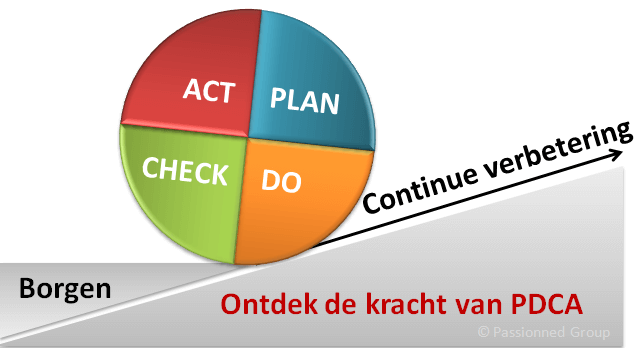 SuccesindicatorenDe volgende punten geven aan dat doelen uit het beleidsplan bereikt zijn. Dit zijn tevens de doelen die tot nog toe gesteld zijn voor de langere termijn. Binnen het team van de school wordt het plan nog besproken en kunnen doelen bijgesteld worden.De volgende doelen staan nu in het plan:De school zit in scenario 3Taalontwikkeling en cultuureducatie zijn sterk met elkaar verweven; cultuureducatie stimuleert de taalontwikkeling maximaalCultuureducatie vindt plaats in ateliers, waar gebruik wordt gemaakt van de expertise van de leerkrachten en waar groepsdoorbrekend gewerkt wordtDe leerkrachten kunnen in meerdere disciplines lesgeven en gebruiken de methode Moet je doen optimaalEr worden minimaal drie projecten per jaar uitgevoerdEr is een leerlingvolgsysteem voor de creatieve vakkenDe leerkrachten zijn in staat het werk van leerlingen te beoordelen volgens vastgestelde normen in een vast formatDe leerlingen maken een portfolioDe leerlingen kunnen kritisch naar eigen werk en dat van anderen kijken en kunnen een gefundeerd oordeel gevenEvaluatieEr zal in de PDCA-cyclus op 4 niveaus worden geëvalueerd: Op directieniveauDe ICC-er en de directeur bewaken het ontwikkelingsproces en stellen waar nodig bij. Twee keer per jaar vindt er een gesprek plaats tussen de ICC-er en de directeur. Aan de hand van deze gesprekken kunnen plannen gemaakt worden voor een volgende periode en worden afspraken geborgd uit de afgelopen periode.Op teamniveauNaar aanleiding van het gesprek op directieniveau wordt het ontwikkelingsproces met het team besproken. Waar nodig worden doelen bijgesteld en plannen aangepast.Activiteiten door de leerkrachtenDe activiteiten die binnen het reguliere lesprogramma plaatsvinden worden door de leerkrachten in de eigen groep geëvalueerd.De cultuurontmoetingen worden door de leerkrachten geëvalueerd middels toegezonden evaluatieformulieren.Met de leerlingenMet de leerlingen worden zowel de processen als de producten geëvalueerd. Op dit moment wordt daar nog niet voldoende aandacht aan besteed. Het doel van CmK is dat er over vier jaar een LVS is voor de culturele vakken.ActieplanOp dit moment zit het team in de fase van visieontwikkeling en het opzetten van daarbij behorend (nieuw) beleid. De opdracht aan het team is om de taalontwikkeling van leerlingen en dan met name het begrijpend lezen en de woordenschatontwikkeling op een hoger niveau te krijgen. Dit naar aanleiding van analyse van de toetsresultaten op deze onderdelen. Als de visie op taal- en cultuuronderwijs vastgesteld is, kunnen de daarbij horende plannen pas uitgevoerd worden. De school staat aan het begin van veel nieuwe ontwikkelingen.Zodra duidelijk is welke weg de school op het gebied van zowel taalontwikkeling als ontwikkeling in de cultuurvakken in wil slaan, kan het actieplan verder gevuld worden. Ook kunnen dan de genoemde lange-termijndoelen nog bijgesteld worden.CMK Hengelo2013-2016VormDoel: Versterking CmK in curriculumDoel: Kennis-deling en scholingDoel: ToetsingBasisniveau deel BVan buiten naar binnenICC-wijkprojectenSchoolprojecten verbreden met kerndoelen en tussendoelen, dit inpassen in cultuurvakken met voorbereiding en verwerkingCultuurdisciplines sterker op elkaar afstemmen, cultuurontmoetingen integreren met Kunstzinnige oriëntatie en/of Oriëntatie op jezelf en de wereldBijscholing/Kennisdeling van de ICC-ersAanreiken kennis aan de groeps-leerkrachtenEvalueren samenhang met leerlijnenEvaluatie van de ervaringen van de leerlingenVerdiepingsniveauVan binnen naar buitenICC-wijkprojectenSchoolprojecten verbreden met kerndoelen en tussendoelen, dit inpassen in cultuurvakken met voorbereiding en verwerkingCultuurdisciplines sterker op elkaar afstemmen, cultuurontmoetingen integreren met Kunstzinnige oriëntatie en/of Oriëntatie op jezelf en de wereldCultuurontmoetingen in het schoolcurriculum ook integreren in de andere vakken in de school zoals taal, rekenen en de zaakvakkenBijscholing ICC-ers en groeps-leerkrachten, naast kerndoel 56 ook 54 en 55Beoordelen samenhang met leerlijnenBeoordeling leeropbrengsten cultuur van individuele leerlingen en verwerking in leerlingvolgsysteem2015-20162016-20172017-20182018-2019Op schoolniveauOp schoolniveauOp schoolniveauOp schoolniveauHet team maakt binnen de visie van de school keuzes over de manier waarop kunst- en cultuureducatie op de school vorm moet krijgen.Om zowel de taalontwikkeling als de creatieve ontwikkeling te stimuleren wordt er een koppeling gemaakt tussen het taalbeleidsplan en het cultuurplan.De directeur/directie en ICC-er oriënteren zich bij kunstmagneetscholen om informatie in te winnen over hoe taalonderwijs en cultuureducatie aan elkaar gekoppeld kunnen wordenEr wordt aan alle kunstdisciplines gewerkt in ateliers. Deze activiteiten zijn groepsdoorbrekend.Taal en creatieve vakken zijn deels in elkaar verweven. Creatieve vakken worden gebruikt om de taalontwikkeling optimaal te stimuleren.Op leerkrachtniveauOp leerkrachtniveauOp leerkrachtniveauOp leerkrachtniveauDe leerkrachten geven lessen uit Moet je doen.De leerkrachten participeren in drie projecten.De leerkrachten zijn in staat om naast de lessen uit Moet je doen lessen te ontwerpen en te geven in tenminste twee disciplines.De leerkrachten participeren in drie projecten.De leerkrachten zijn in staat het werk van leerlingen te beoordelen volgens vastgestelde normen en binnen een bepaald format.De leerkrachten werken met een leerlingvolgsysteem voor de kunstzinnige vakken.Op leerlingenniveauOp leerlingenniveauOp leerlingenniveauOp leerlingenniveauDe leerlingen volgen de lessen en doen mee aan de projecten.De leerlingen leren kijken naar eigen en ander werk.De leerlingen volgen de lessen en doen mee aan de projecten.De leerlingen zijn in staat kritisch te kijken naar hun eigen werk en het werk van anderen. De leerlingen maken een portfolio van hun werk.